Count2Directions: Use a while-loop to create the program below that can count by adding a specific number each time. For example, counting by “2’s” adds two every time.. 2, 4, 6, 8…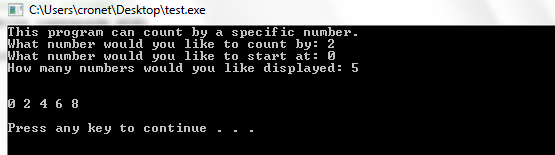 